Praktická aktivita #3Kapitola 2Úroveň EQF: 4Autor:			CLA, člen konsorcia SUSMILEZdroje pro praktické cvičení2.1.1 Úvod do dostupných druhů dopravy pro LMD2.1.2 Vozidla se spalovacími motory pro LMD2.1.3 Čistá vozidla a vozidla s nulovými emisemi2.1.4 Multimodální distribuční modely2.3.1 Dopravní tok a kongesce2.3.2 Chování a očekávání spotřebitele	2.4.1 Definice udržitelnosti a udržitelného rozvoje 2.4.2 Cíle udržitelného rozvoje 2.5.1 Znečištění a klimatické změny2.5.5 Očekávání a požadavky spotřebitele 2.5.7 Přínos LMD pro společnostInstrukce:Cvičení 1: Na základě dostupných příloh vypočítejte odhadovaný počet balíků, které mají být doručeny v roce 2022, pro všechny francouzské zásilky.Odhadněte odpovídajícím způsobem počet balíků, které budou přepravovány jednotlivými druhy dopravy.Můžete uvést příklad multimodality mezi alespoň dvěma druhy dopravy z uvedeného seznamu a vysvětlit výhody, které z toho plynou?Které druhy dopravy z uvedeného seznamu jsou pravděpodobněji ovlivněny dopravními zácpami? Upřesněte svou odpověď.Cvičení 2:Pro toto cvičení je třeba použít níže uvedený odkaz pro simulaci multimodálních dopravních služeb v porovnání s kompletními službami silniční dopravy:https://www-notation.tkblueagency.com/en/performances.htmlZde je stručné vysvětlení, jak se vypočítává index TKT, a to na základě zohlednění všech níže uvedených prvků a vytvoření úplné databáze na pozadí simulačního nástroje, která vám pomůže odpovídajícím způsobem simulovat vaše vlastní scénáře:ZISK Z DOPRAVY: 			nákup, kvalita, managementÚSPORY PŘI DODRŽOVÁNÍ PŘEDPISŮ: 	prověrky, dodržování předpisů, rizikaFINANČNÍ ZISKY: 			nadměrné zásoby, hodnocení burzy, fakturyÚSPORY: 				vnitřní a vnějšíParametry scénáře:Vyberte první čtyři druhy dopravy a porovnejte jejich efektivitu: městská silniční doprava, meziměstská silniční doprava, železniční doprava, říční doprava. Poslední dvě možnosti jsou standardně multimodální operace vzhledem k potřebě dodávat zboží koncovým zákazníkům, kteří nejsou vybaveni železniční nebo vodní infrastrukturou nebo se nenacházejí v její blízkosti.Údaje, které je třeba vyplnit, jsou následující:Celkový přepravovaný náklad = 	19 tunCelková vzdálenost ujetá při operaci =	248 kmV případě multimodální železniční/říční nákladní dopravy:Směrovací vzdálenost = 	208 kmDodatečná vzdálenost před směrováním =	17 kmdodatečná vzdálenost po směrování =	24 kmpo směrování je specifikován jako =	Městská silniceŽádné opakování a žádná potřeba měnit další kritériaAnalyzujte výsledky získané ze simulace:Který způsob dopravy je doporučeníhodný?Jaké faktory vedly k tomuto závěru?Zopakujte simulaci, ale tentokrát bude celková vzdálenost trasy 682 kilometrů. Co se změnilo a jaké jsou vaše závěry?Můžete potvrdit, zda je multimodální scénář zahrnující nákladní dopravu po železnici nebo vnitrozemských vodních cestách reálný pro provoz B2C?Upřesněte prosím svou odpověď.Dostanete za úkol přepravit a doručit 240 tun nákladu. Na základě parametrů a scénáře v hlavních pokynech (vzdálenost 248 km pro meziměstskou silniční dopravu a 208 km pro říční dopravu) přidělíte 40 % objemu na multimodální (říční) dopravu a zbytek na meziměstskou silniční dopravu:Má to pozitivní nebo negativní dopad na životní prostředí ve srovnání s provozem po celé silnici? Upřesněte prosím svou odpověď.Má to pozitivní nebo negativní dopad na životní prostředí ve srovnání s plným převodem objemů na multimodální řešení na řece? Upřesněte prosím svou odpověď.Cvičení 3:Dohlížíte na vozový park 48 nákladních automobilů (40 t). Pravidelně jezdíte na vzdálenost 680 km a doručujete písek zákazníkovi, který ho potřebuje každý měsíc. Celková kapacita vašeho vozového parku je tonáž, která je měsíčně dodávána.Který jiný druh dopravy se jeví jako nejvhodnější pro pokrytí stejné kapacity z hlediska nákladů na hmotnost?Kolik by stál provoz, kdybyste všechna svá vozidla přestavěli na tento efektivnější způsob dopravy?Bylo by toto řešení kapacitně a environmentálně nejúčinnější?Jaký dopad by měla přeměna vozového parku na cyklistické logistické operace:Kolik nákladních bicyklů by vyrovnalo současnou kapacitu flotily?Jaké by to mělo důsledky pro životní prostředí z hlediska emisí CO2?Pokud nyní uvážíte, že vzdálenost doručení každého kola je maximálně 12 kilometrů ze skladu v sousedním městě. Jaký by byl důsledek pro provozní náklady a zpoždění?PřílohyGlobální údaje o nákladní dopravě - francouzský trhVývoj balíkových zásilek ve Francii za období 5 let:Průměrný nárůst balíkových zásilek v nadcházejících letech se odhaduje na:12 % ročně na domácím trhu15,4 % ročně pro vyvážené položkyOrientační tabulka rozdělení zásilek podle typu vozidla: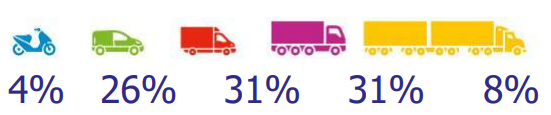 Údaje o emisích CO2 podle druhu dopravy pro nákladní dopravuPoštovní činnost a související distribuční trhy20162017201820192020Evoluce 2019-2020Položky distribuované ve FranciiPoštovní zásilky (včetně doručení proti podpisu)10 92210 2589 3608 7157 014-19,5%BalíčkyN/a1 0411 1521 2341 38912,6%Poštovní distribuce tisku předplatitelům1 1151 030956888822-7,4%Celkový počet adresných položek distribuovaných ve FranciiN/a12 32911 46810 8379 225-14,9%Exportované položkyZásilky292282270247211-14,7%Balíčky N/a616771779,2%Tisk1515141211-12,6%Celkem vyvezené řešené položkyN/a358351330298-9,5%   4%	  26%	    31%	        31%	    8%Náklady a emise CO2 na druh dopravy pro náklad přepravovaný na vzdálenost delší než 1 kmNáklady a emise CO2 na druh dopravy pro náklad přepravovaný na vzdálenost delší než 1 kmNáklady a emise CO2 na druh dopravy pro náklad přepravovaný na vzdálenost delší než 1 kmVnitrozemská vodní cesta (1 000t)10,0 €/t18,8g eq. CO2 / t.kmŽeleznice (30000t)12,5 €/t10,1g eq. CO2 / t.kmNákladní vůz (40t)14,0 €/t94,9g eq. CO2 / t.kmCyklo logistika nákladu (0,5t)2,9 €/t0g eq. CO2 / t.km